Уважаемая Наталия Анатольевна!Администрация муниципального образования «Монастырщинский район» Смоленской области, на Ваш запрос № ОНФ-67/2-304/2017 от 25.05 2017г.  сообщает, что по результатам конкурсных процедур 30.05.2017 г. с СОГБУ «Смоленскавтодор» заключен муниципальный контракт на ремонт ул. 1-я Краснинская, ул. Октябрьская, ул. Революционная в п. Монастырщина.С 01. 06. 2017  года   проводится    ямочный   ремонт   ул. 1-я Краснинская,   ул. Октябрьская, ул. Революционная. В настоящее время проблемные дорожные участки на дороге 66К-22 (ул. 1-я Краснинская) приведены в состояние не опасное для участников дорожного движения (фотографии прилагаются).Приложение: на 1 л. в 1 экз.Глава муниципального образования «Монастырщинский район»Смоленской области                                                                                          В.Б. ТитовЕфименков Ю.В. (48148) 4-21-50АДМИНИСТРАЦИЯМУНИЦИПАЛЬНОГО ОБРАЗОВАНИЯ «МОНАСТЫРЩИНСКИЙ РАЙОН»СМОЛЕНСКОЙ ОБЛАСТИул. 1-я Краснинская, д.14п. Монастырщина, 216130, Смоленская область,Эл. почта: monast@admin-smolensk.ruТел.: 8(48148)4-18-44, тел/факс 4-28-17                   _________ № ________              на № ОНФ-67/2-304/2017 от 25.05.2017г  Руководителю Исполнительного комитета Смоленского регионального отделения Общероссийского общественного движения «НАРОДНЫЙ ФРОНТ  «ЗА РОССИЮ»
Н.А. Семенцовой г. Смоленск,  ул. Бакунина, д. 10А216130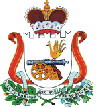 